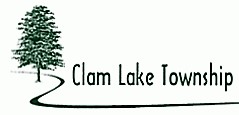 PLANNING COMMISSION MINUTESJUNE 25, 2019The Clam Lake Township Planning Commission Zoning Ordinance Work Session was called to order by Chairperson Stoutenburg at 5:00 p.m. at the Clam Lake Township Hall located at 8809 E. M-115, Cadillac, MI  49601. Planning Commissioners Present:  	Stoutenburg, FlintPlanning Commissioners Absent:	Morin, Carroll, WadePlanning Commission Staff Present:	Zoning Administrator WardaOthers Present:  Claire Karner from Beckett & Raeder; Ron Redick from Mika Meyers; Steve Kitler, Township SupervisorZONING ORDINANCE WORKSESSIONTownship Attorney, Ron Redick reviewed his June 3, 2019 Comments on the June 2019 Draft of the Proposed Clam Lake Zoning Ordinance.Discussion followed on highway edge of right-of-way vs from centerline in Section 5.3.2.Ms. Karner said she will rework to clarify.Attorney Redick stated with regards to 5.29, remove “facilities”, also clarifies marihuana for the Conditional Transfer Agreement.Chairperson Stoutenburg questioned growing of marihuana.Attorney Redick responded that commercial growing is prohibited.Attorney Redick stated as to Section 8.2, global item to be replaced by “Zoning Act”.Attorney Redick said an additional sentence needs to be added to the Open Space Section 8.2.A.2.  He said PUD’s have discretional approval, open space by right.Attorney Redick referred to Section 8.3.D, that the numbering should be revised.Township Supervisor Kitler brought up the Zoning Map regarding the Conditional Transfer with the City of Cadillac.Attorney Redick responded that we should leave the property “in” to not have “unzoned” property as the Zoning Ordinance will be completed prior to the 425 Agreement.Discussion followed on notifications for the Proposed Zoning Ordinance.Ms. Karner said she will send out the summary of changes to put on the website.Motion by Member Stoutenburg supported by Member Flint to adjourn the work session.YEAS:  Stoutenburg, FlintNAYS:  NoneMotion carried. Work session adjourned at 5:45 p.m.The Clam Lake Township Planning Commission Zoning Regular Meeting was called to order by Chairperson Stoutenburg at 6:00 p.m. at the Clam Lake Township Hall located at 8809 E. M-115, Cadillac, MI  49601. ROLL CALLStoutenburg – PresentMorin – AbsentWade – PresentFlint – PresentCarroll - AbsentPlanning Commissioners Present:  	Stoutenburg, Wade, FlintPlanning Commissioners Absent:	Morin, CarrollPlanning Commission Staff Present:	Zoning Administrator WardaOthers Present:  Township Supervisor Steve Kitler, Township Attorney Ron RedickAPPROVAL OF MINUTESMotion by Member Stoutenburg seconded by Member Wade to approve the May 21, 2019 minutes as presented. YEA:	Stoutenburg, Wade, FlintNAY:	NoneMotion carried.APPROVAL OF AGENDAMotion by Member Stoutenburg seconded by Member Wade to approve the agenda. YEA:	Stoutenburg, Wade, FlintNAY:	NoneMotion carried.PUBLIC COMMENT: NoneSCHEDULED PUBLIC HEARINGS: Motion by Member Flint supported by Member Stoutenburg to set the Public Hearing on the Draft Zoning Ordinance for Tuesday, July 23, 2019 at 6:00 p.m. or as soon thereafter as the matter can be heard.YEA:  Stoutenburg, Flint, WadeNAY:  NoneMotion carried.UNFINISHED BUSINESS: NoneNEW BUSINESS: NoneOTHER BUSINESS: NoneADMINISTRATIVE ITEMS: Zoning Administrator Warda stated that the Township Board is to appoint a Planning Commission replacement at its July 8, 2019 Board Meeting.  Ms. Warda said that Vicki Long from the Stone Ledge Lake Association has agreed to serve on the Planning Commission to fill the vacancy left by Kathy Morin.ADJOURNMENTMotion by Chairperson Stoutenburg supported by Member Flint to adjourn the Planning Commission Meeting.YEA:	Stoutenburg, Wade, FlintNAY:	NoneMotion carried.Meeting adjourned 6:03 p.m. Next Meeting – July 23, 2019 at 6:00 p.m.